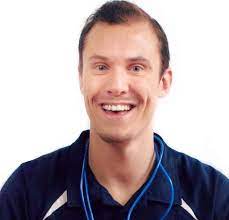 IAAN Conference at Tweed Heads, NSW Australia 7-9 September | 2023Time 2 Train Aspergers ProgramA Neuropsychotherapy Approach to IntegrationAuthor, Jeremy Samson , Asperger Personal Trainer –Neuropsychotherapy Practitioner90-minute workshopAbstract: Time 2 Train Aspergers Program is a fun exercise program using physical activity and movement to help stimulate, motivate individuals with Autism / Aspergers Syndrome.The purpose  of  the  program  is  to  help  support,  empower  and  build  greater confidence  in  those  struggling  to  manage  high  anxiety,  stress  and  many  more learning  difficulties. The program helps to  reduce  anxiety,  build  appropriate  coping  mechanisms  and neural  plasticity  towards  better  executive  functioning,  so  they  can  manage  Asperger’s in  the  wider  community. Time  2  Train  is  recognised  as  an  early  intervention  and  integration  program, improving  large  to  fine  physical  motor skills,  improvement  of  the  sensory,  vestibular systems,  improved  neural  networks  towards  better  overall  cognitive  functioning.The  physical  exercises  in  Time  2  Train  are  those  that  inhibit  the  Primitive  Reflexes;That  strengthen  the  Postural  Reflexes;  and  those  that  encourage   growth of  nerve pathways  within  the  higher  centres  of  the  brain  increasing  integration  of  the  different senses  and  the  different  specialisations  of  the  brain.Training with these exercises in the program takes anything from 3 - 9 months to 2 years depending on the cause and quality of adherence to the program. "Time 2 Train is focused  on one  on  one  training  in  a  safe,   comfortable  environment  for  greater  capacity  in development of  new  skills  towards  higher  functioning. The success of the  program  has  been  largely  based  on  the  enriched  environment with  non-overwhelming  activities  that  help  motivate  a  child  on  the  autism  spectrum  to attempt  and  participate  in  exercise  and  physical  activity.Learning Outcomes: Practitioners, participants will receive access via power point, video footage, key practical physical based exercises, activities and other individualised approaches and routines to support optimisation in the brain, nervous system and body of individuals with autism spectrum disorder. Learning Objectives: 1) Participants will learn about the key neuroanatomical areas of the brain of individuals with autism spectrum disorder (Aspergers syndrome) that present disruption, impairment. 2) How mounting evidence of epigenetic, environmental factors researched, contribute to cause in development of ASD, specifically anxiety, stress & trauma. 3) How vestibular, proprioceptive exercises in conjunction with appropriate play based, social connection approaches as form of early intervention supports healthy developmental integrative change in functionality, healthy behaviour management.4) Participants will gain insight into style of parenting “authoritative” and neuro-scientific benefits in supporting the management of anxiety, raising a child with autism. How the styles of parenting can have adverse effects in behavioural difficulties in autism. 5) Discussion about Jeremy’s personal journey diagnosed at age six with Aspergers and how he managed to overcome traits to live an independent life.                        www.time2trainaspergers.com             www.lupeprogram.com 